Львівська міська рада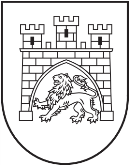 Департамент гуманітарної політикиУправління освітиВідділ освіти Сихівського та Личаківського районів    Середня загальноосвітня школа № 42 м.Львова                  м.Львів, вул.Каштанова,9 тел./факс (032)271-22-26,251-45-57                    Н  А  К  А  З26.04.2022				   м.Львів                                 		№ 082-оПро внесення змін до кількості робочих днів у травні 2022 року Відповідно до Закону України «Про затвердження Указу Президента України «Про продовження  строку дії воєнного стану в Україні» від 19.04.2022 № 7300, за яким воєнний стан в Україні продовжують з 05:30 25 квітня 2022 року строком на 30 діб, — до 25 травня 2022 року, з метою забезпечення освітнього процесу в СЗШ №42 м.Львова на належному рівні під час воєнного стану, відповідно до частини 6 статті 6 Закону України «Про організацію трудових відносин в умовах воєнного стану №2136-ІХ від 15.03.2022 рокуН А К А З У Ю:1.Встановити 02, 09  травня 2022 року робочими днями за звичайної тривалості усіх підрозділів.2.Заступникам директора школи Романишин І.Б., Курчиян М.В., Пилат І.М., Тилько О.І. ознайомити працівників закладу освіти з даним наказом.3. Головному бухгалтеру Прончак Я.Я. оплату праці  за 02, 09 травня здійснити згідно до чинного законодавства.4. Копію наказу розмістити на дошці оголошень та на сайті закладу освіти.5.Контроль за виконанням даного наказу залишаю за собою.Директор школи						Микола КОРОЛЬ